CEB : dossier 17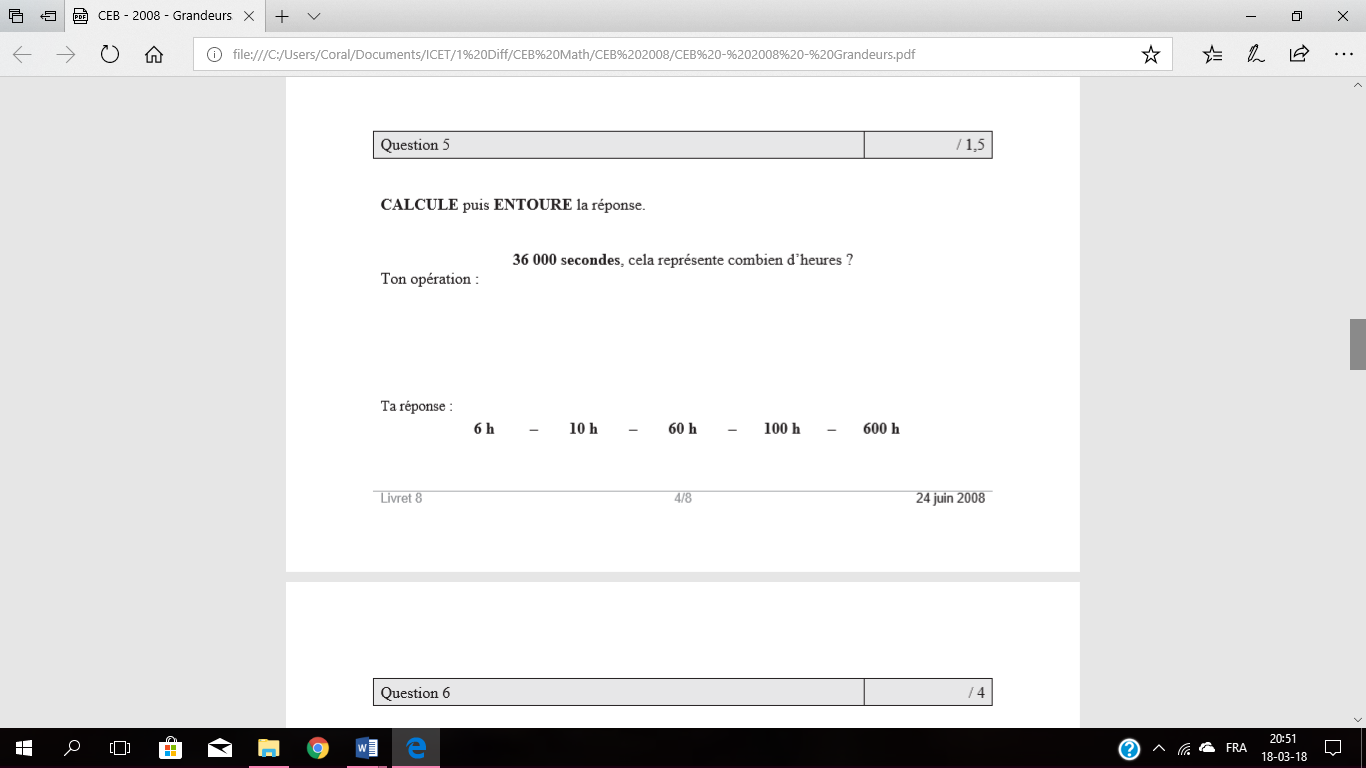 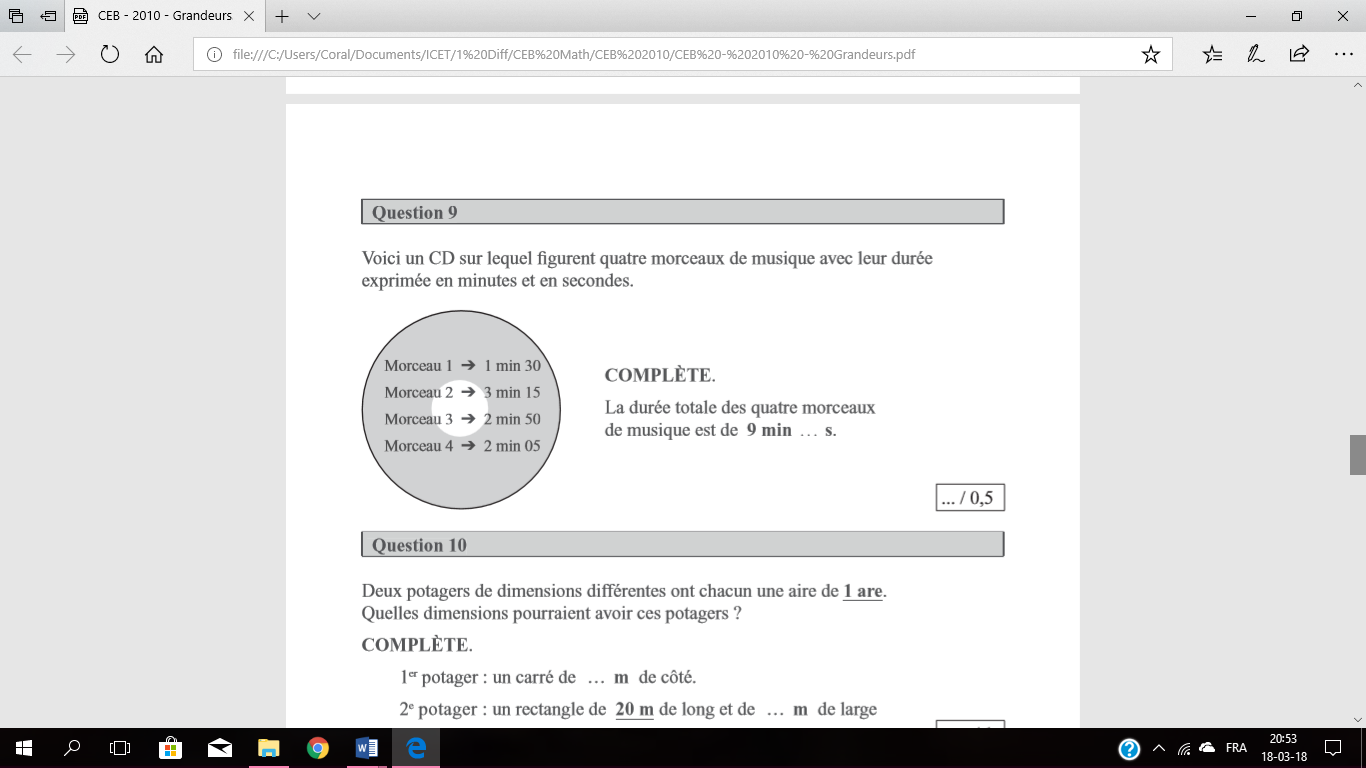 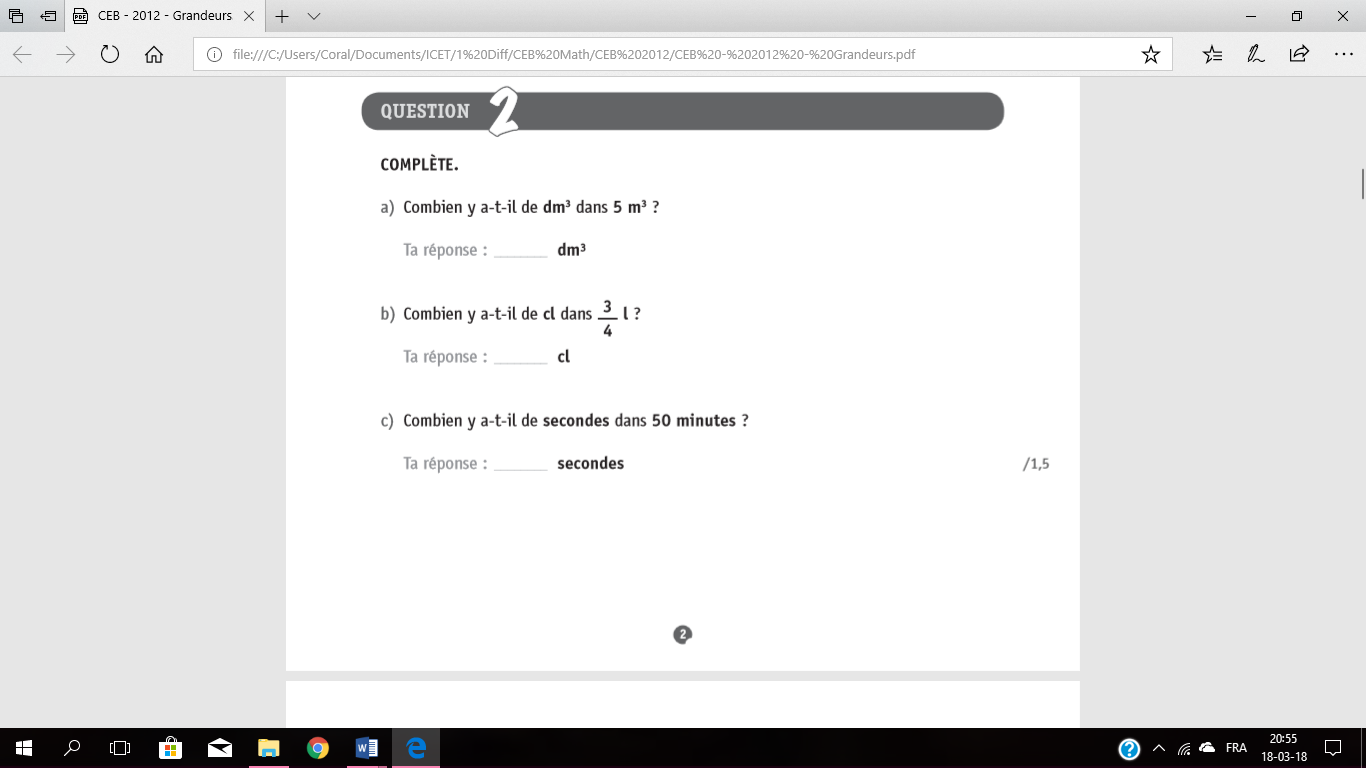 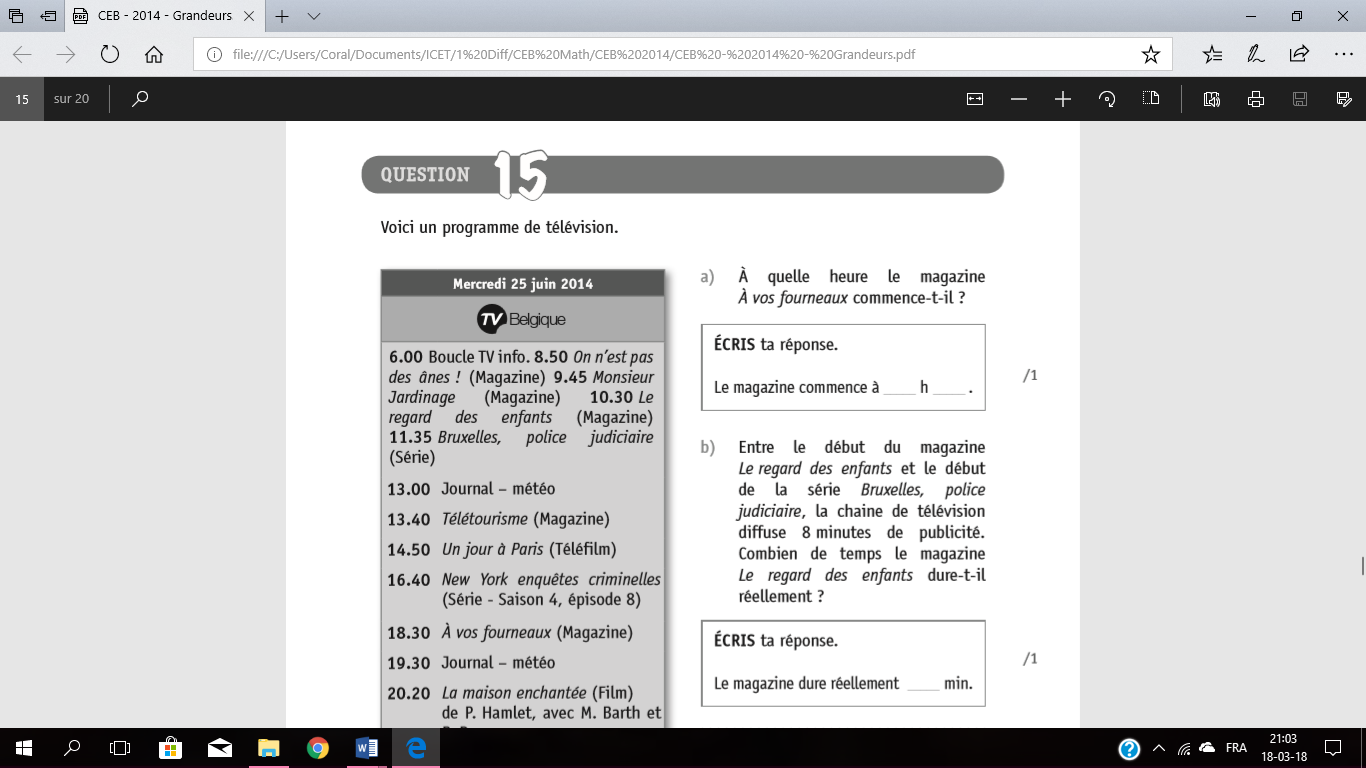 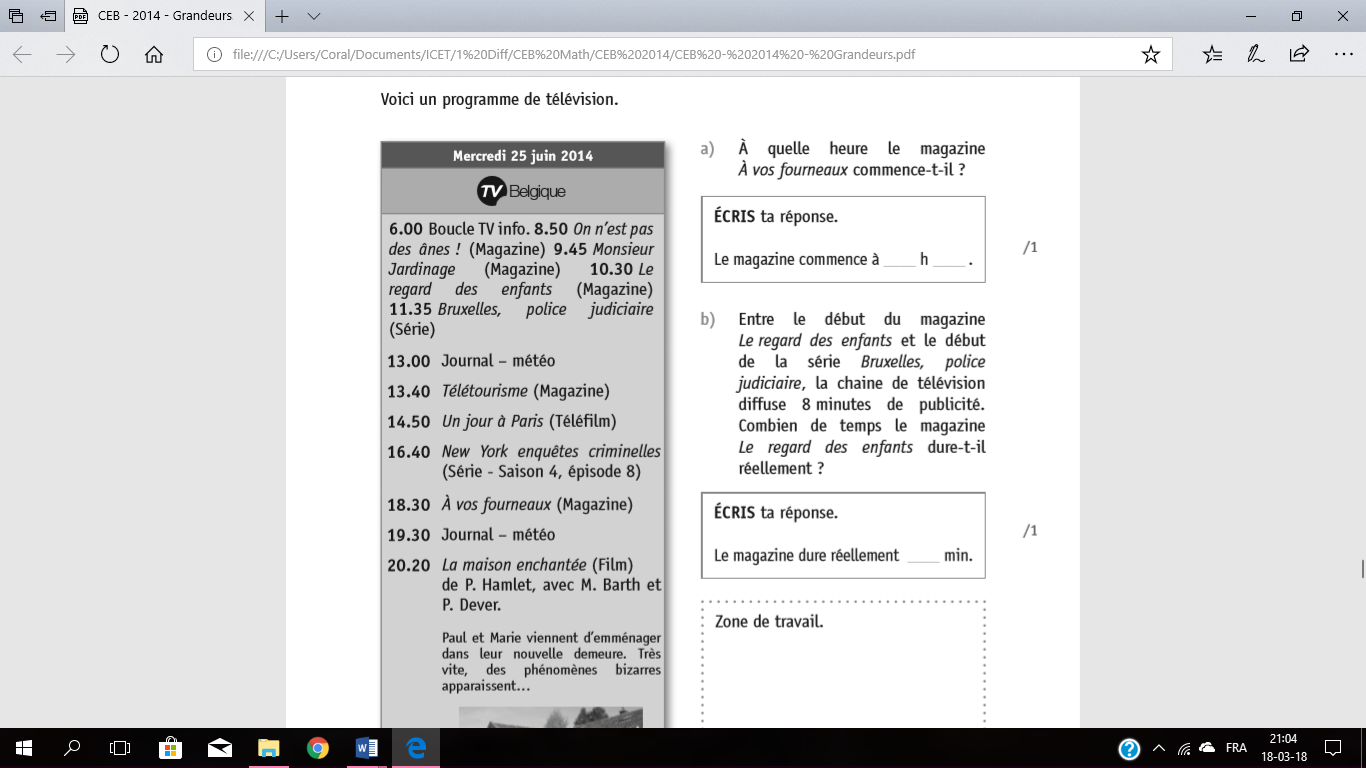 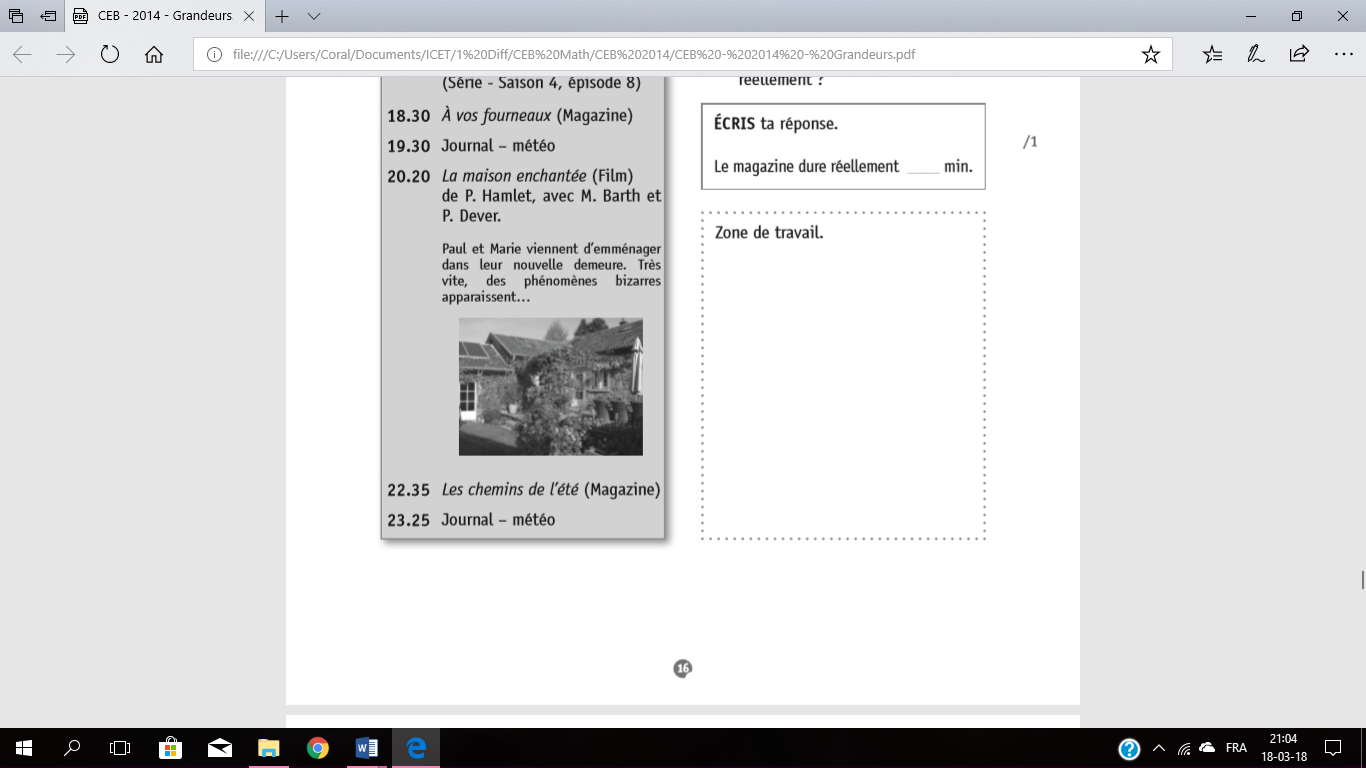 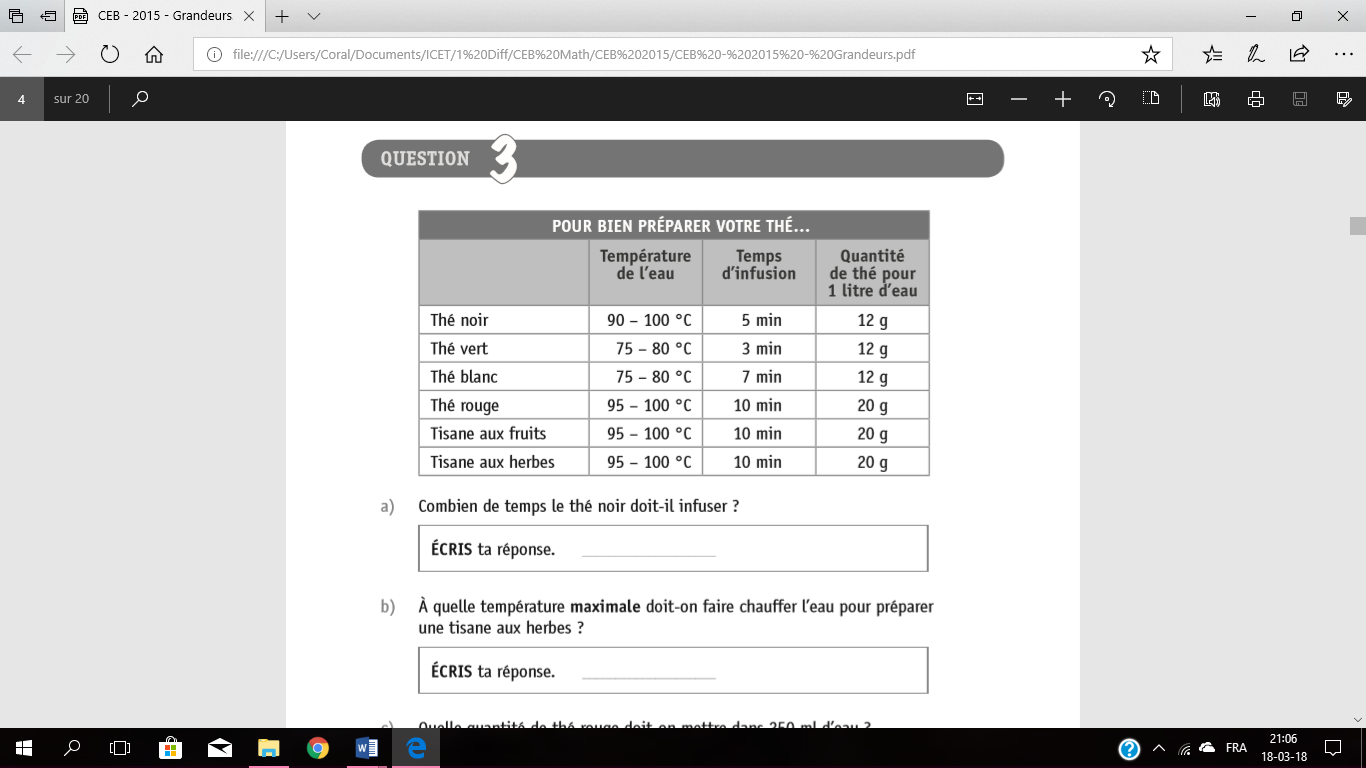 Si cela avait été ton CEB, tu aurais eu …………… /8